Политика ЗАО "Плайтерра" по закупке лесоматериалов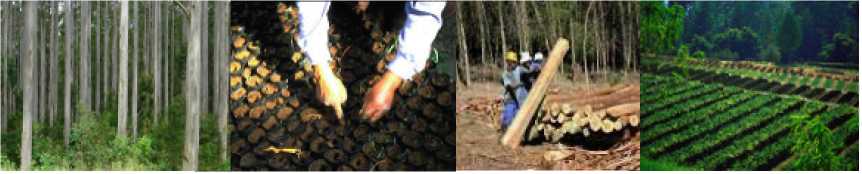 Руководство ЗАО «Плайтерра» берет на себя следующие обязательства:Контролировать своих поставщиков, которые поставляют сертифицированное.При закупке лесоматериалов отдавать предпочтение сертифицированным поставщикам, имеющим право продавать лесоматериалы из сертифицированной древесины.Не закупать древесину:нелегально заготовленную древесину;древесину, заготовленную с нарушением традиционных и гражданских прав;древесину, заготовленную в лесах, где высокие природоохранные ценности подвергаются угрозе в процессе лесопользования;древесину, заготовленную на участках, переведенных в плантации или не лесные земли;древесину из лесов, где ведется выращивание генетически модифицированных деревьев;Политика по закупке лесоматериалов ЗАО «Плайтерра» доступна для заинтересованных сторон.Руководство ЗАО «Плайтерра» призывает каждого работника, участвующего в технологической цепочке по производству сертифицированной продукции, участвовать в реализации Политики.Генеральный директор ЗАО "Плайтерра"                                                                                   Никоноров С.А.